КоневодствоАндрийчук, А. В. Активность трансаминаз и лактатдегидрогеназы как показатели метаболизма спортивных лошадей / А. В. Андрийчук, Г. М. Ткаченко, И. В. Ткачева // Научно-технический бюл. ин-та животноводства нац. акад. аграрных наук Украины. – 2015. – № 114. – С. 8-17.Глушак, И. И. Динамика линейного роста и работоспособности молодняка орловской рысистой породы отечественной селекции / И. И. Глушак, Д. Ю. Котырло // Научно-технический бюл. ин-та животноводства нац. акад. аграрных наук Украины. – 2015. – № 114. – С. 36-42.Глушак, И. И. Оценка продуктивности жеребцов орловской рысистой породы отечественной селекции / И. И. Глушак // Научно-технический бюл. ин-та животноводства нац. акад. аграрных наук Украины. – 2015. – № 114. –С. 31-36.Стефурак, И. В. Влияние паратипических факторов на показатели неспецифической резистентности организма лошадей гуцульской породы / И. В. Стефурак, М. В. Пасайлюк, Ю. П. Стефурак // Научно-технический бюл. ин-та животноводства нац. акад. аграрных наук Украины. – 2015. – № 114. – С. 147-154.Ткачёв, А. В. Эффективность искусственного осеменения кобыл в зависимости от схем санации жеребцов перед получением спермы / А. В. Ткачёв // Вестник Новосибирского гос. аграрного ун-та. – 2015. – № 4(37). – С. 95-100.Представлены результаты искусственного осеменения кобыл охлажденной и деконсервированной спермой жеребцов, заготовленной по харьковской технологии, в зависимости от схем санитарной обработки препуциальной полости производителей перед получением эякулятов. Ткачева, И. В. Использование жеребцов-производителей западноевропейских пород для усовершенствования украинской верховой породы / И. В. Ткачева // Научно-технический бюл. ин.та животноводства нац. акад. аграрных наук Украины. – 2015. – № 114. – С. 162-166.Ткаченко, А. А. Влияние тренировочных нагрузок на физиологическое состояние рысистого молодняка / А. А. Ткаченко // Научно-технический бюл. Ин-та животноводства нац. акад. аграрных наук Украины. – 2015. – № 114. – С. 167-172.Шевченко М. С. Оценка и взаимосвязи между селекционными признаками молодняка спортивных пород / М. С. Шевченко, И. В. Ткачева // Научно-технический бюл. ин-та животноводства нац. акад. аграрных наук Украины. – 2015. – № 114. – С. 195-200.Юсюк, Т. А. Размер вымени кобыл новоалександровской тяжеловозной породы в условиях различной интенсивности их доения / Т. А. Юсюк, Б. М. Гопка // Научно-технический бюл. ин-та животноводства нац. акад. аграрных наук Украины. – 2015. – № 114. – С. 200-203.Составитель: Л.М. Бабанина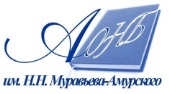 Государственное бюджетное учреждение культуры«Амурская областная научная библиотека имени Н.Н. Муравьева-Амурского